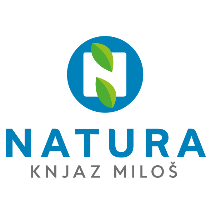 GOODS COMPLAINT FORM Purchase by distance selling (site: www.knjaznatura.co.rs)Seller information: Address for receipt of goods in case of complaint:Knjaz Miloš-Natura d.o.o. 41 Bulevar Peka Dapčevića Street, 11000 Belgrade, Contact e-mail address: office@knjaznatura.co.rsCustomer information:Goods information:Customer's request regarding the goods.Customer has the right to choose among (select the option that suits you): Refund		 same item		 other itemData privacy statement:The data you submit in this form are used to record changes in turnover and "Knjaz Miloš-Natura" d.o.o. Beograd shall not store them or use them for other purposes.Form submission date						Customer's signature___ / ___ / ______    				               ________________________Fill in the informationNameSurnamePlace, street and numberContact phone numberE-mail addressCurrent account number in case of refundFill in the informationDate of receipt of the ordered goodsDate of invoiceInvoice number for purchased goodsCode of the item to which the complaint relatesReasons for complaint (description of non - conformity/defect in the goods)